新媒体新闻专栏代表作基本情况上、下半年代表作前各附1张。此表可从中国记协网www.zgjx.cn下载。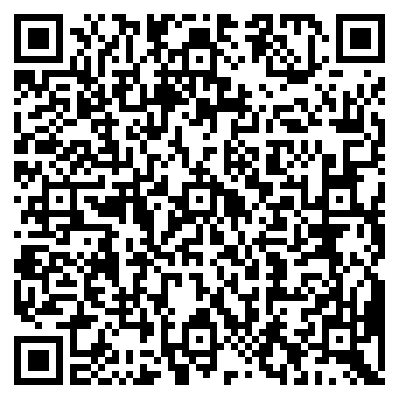 专栏名称《学而时习》《学而时习》《学而时习》代表作《学而时习|习近平：在农村改革座谈会上的讲话⑥》《学而时习|习近平：在农村改革座谈会上的讲话⑥》《学而时习|习近平：在农村改革座谈会上的讲话⑥》发布日期2023年9月25日字数或时长283字/1分06秒作品评介改革是乡村振兴的重要法宝。本作品中，总书记强调了坚定不移深化农村改革的必要性，阐释了党的十八大以来，党中央重视深化农村改革的具体举措。作品以“音频+图片”形式呈现，短小精悍、互动性强，将总书记念兹在兹的农村改革问题系统呈现。改革是乡村振兴的重要法宝。本作品中，总书记强调了坚定不移深化农村改革的必要性，阐释了党的十八大以来，党中央重视深化农村改革的具体举措。作品以“音频+图片”形式呈现，短小精悍、互动性强，将总书记念兹在兹的农村改革问题系统呈现。改革是乡村振兴的重要法宝。本作品中，总书记强调了坚定不移深化农村改革的必要性，阐释了党的十八大以来，党中央重视深化农村改革的具体举措。作品以“音频+图片”形式呈现，短小精悍、互动性强，将总书记念兹在兹的农村改革问题系统呈现。采编过程内容选取：此篇代表作品出自《论“三农”工作》，编辑先扫描书籍原文后，转为文字稿，再同书中原文认真校对，三次核对无误后形成文字版本。之后转交编辑进行图文、美术设计、音频整合制作。设计排版：编辑精心设计简洁、严肃的模板，对文字内容进行二次加工，选取与内容相符的精美配图与美术插件进行艺术修饰，最终生成完整产品。严格把关：产品整合制作完成后，由设计、编辑和两位部门负责人进行三重审核，严格把关，确保播出内容准确无误、产品品质精良。内容选取：此篇代表作品出自《论“三农”工作》，编辑先扫描书籍原文后，转为文字稿，再同书中原文认真校对，三次核对无误后形成文字版本。之后转交编辑进行图文、美术设计、音频整合制作。设计排版：编辑精心设计简洁、严肃的模板，对文字内容进行二次加工，选取与内容相符的精美配图与美术插件进行艺术修饰，最终生成完整产品。严格把关：产品整合制作完成后，由设计、编辑和两位部门负责人进行三重审核，严格把关，确保播出内容准确无误、产品品质精良。内容选取：此篇代表作品出自《论“三农”工作》，编辑先扫描书籍原文后，转为文字稿，再同书中原文认真校对，三次核对无误后形成文字版本。之后转交编辑进行图文、美术设计、音频整合制作。设计排版：编辑精心设计简洁、严肃的模板，对文字内容进行二次加工，选取与内容相符的精美配图与美术插件进行艺术修饰，最终生成完整产品。严格把关：产品整合制作完成后，由设计、编辑和两位部门负责人进行三重审核，严格把关，确保播出内容准确无误、产品品质精良。社会效果作品阅读量达5066，超过本专栏稿件阅读量平均水平。对广大“三农”工作者学深悟透习近平总书记关于农村改革的重要论述，全面提高做好乡村振兴工作的政策水平和业务能力起到重要作用，受到广泛好评。作品阅读量达5066，超过本专栏稿件阅读量平均水平。对广大“三农”工作者学深悟透习近平总书记关于农村改革的重要论述，全面提高做好乡村振兴工作的政策水平和业务能力起到重要作用，受到广泛好评。作品阅读量达5066，超过本专栏稿件阅读量平均水平。对广大“三农”工作者学深悟透习近平总书记关于农村改革的重要论述，全面提高做好乡村振兴工作的政策水平和业务能力起到重要作用，受到广泛好评。作品链接和二维码https://mp.weixin.qq.com/s?__biz=MjM5NTEyNDc0NQ==&mid=2650488400&idx=1&sn=670f51f3df417f8900cd315b629fb77e&chksm=bef2dd36898554206dc6b99c9eebf696005af73b0369f73b1d7af1b4d6033441ec9557fa8bda&token=493668563&lang=zh_CN#rdhttps://mp.weixin.qq.com/s?__biz=MjM5NTEyNDc0NQ==&mid=2650488400&idx=1&sn=670f51f3df417f8900cd315b629fb77e&chksm=bef2dd36898554206dc6b99c9eebf696005af73b0369f73b1d7af1b4d6033441ec9557fa8bda&token=493668563&lang=zh_CN#rdhttps://mp.weixin.qq.com/s?__biz=MjM5NTEyNDc0NQ==&mid=2650488400&idx=1&sn=670f51f3df417f8900cd315b629fb77e&chksm=bef2dd36898554206dc6b99c9eebf696005af73b0369f73b1d7af1b4d6033441ec9557fa8bda&token=493668563&lang=zh_CN#rd